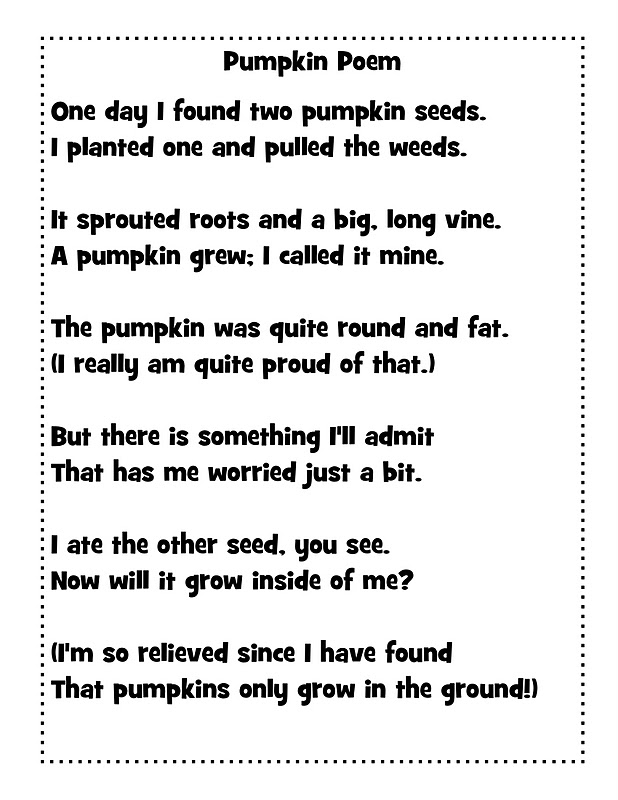 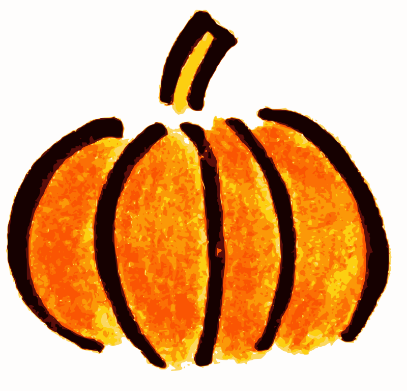 Saying of the week: I am me. I do not try to be like someone else. 